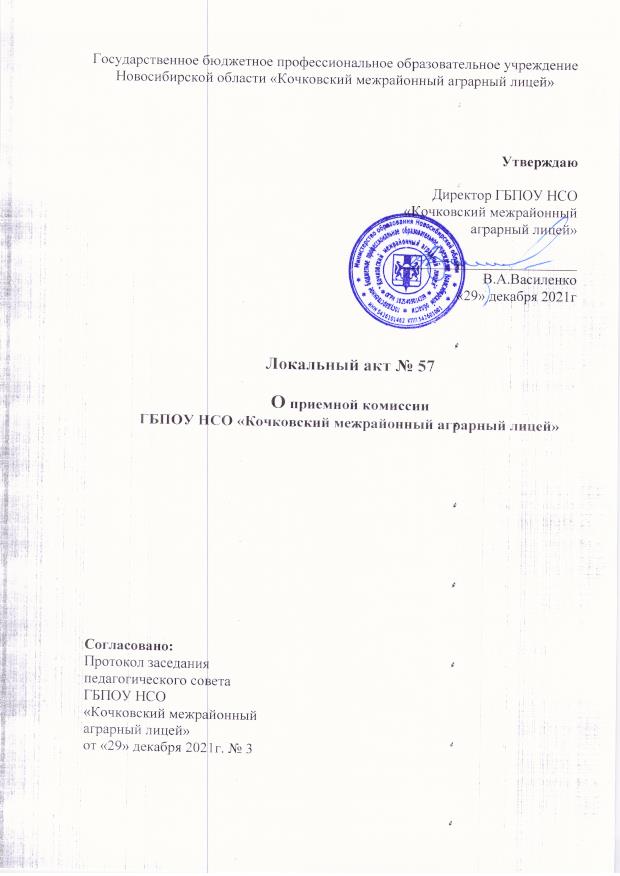 1.Общие положения1.1. Приемная комиссия в своей работе руководствуется:−Федеральным законом Российской Федерации «Об образовании в РоссийскойФедерации» от 29 декабря 2012 г. № 273-ФЗ;-Приказом от 02.09.2020 № 457 Министерства просвещения РоссийскойФедерации «Об утверждении Порядка приема граждан на обучение пообразовательным программам среднего профессионального образования».-Правилами приема в ГБПОУ НСО «Кочковский межрайонный аграрный лицей».                                           2. Состав приемной комиссии.1. В состав приемной комиссии входят:2−−−Председатель приемной комиссии - директор ГБПОУ НСО «Кочковский межрайонный аграрный лицей»;Заместители председателя приемной комиссии - заместители директора;Ответственный секретарь приемной комиссии (назначаетсядиректором из числа администрации лицея);−−Технические секретари2.2. Состав приемной комиссии  лицея утверждается приказомдиректора.2.3. Срок полномочий приемной комиссии составляет 1 год.. Организация работы приемной комиссии.1. Для обеспечения работы приемной комиссии до начала приема документов33приказом директора утверждаются технические секретари из числа мастеровпроизводственного обучения, секретарей и учебно-воспитательного персонала идр.3.2. Работа приемной комиссии оформляется протоколами (о зачислении), которыеподписываются председателем (зам. председателя) и ответственным секретаремприемной комиссии.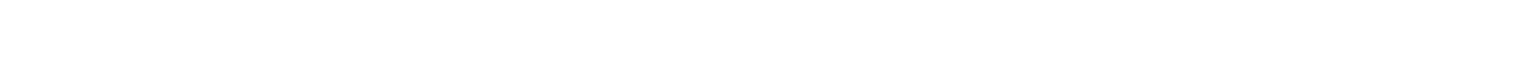 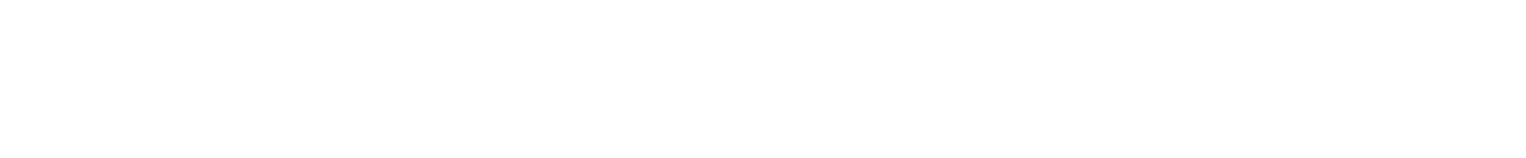 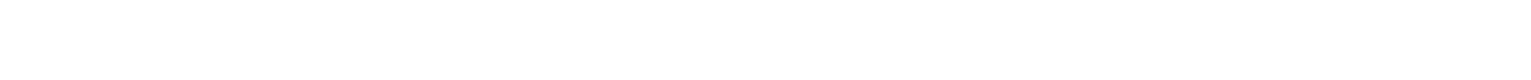 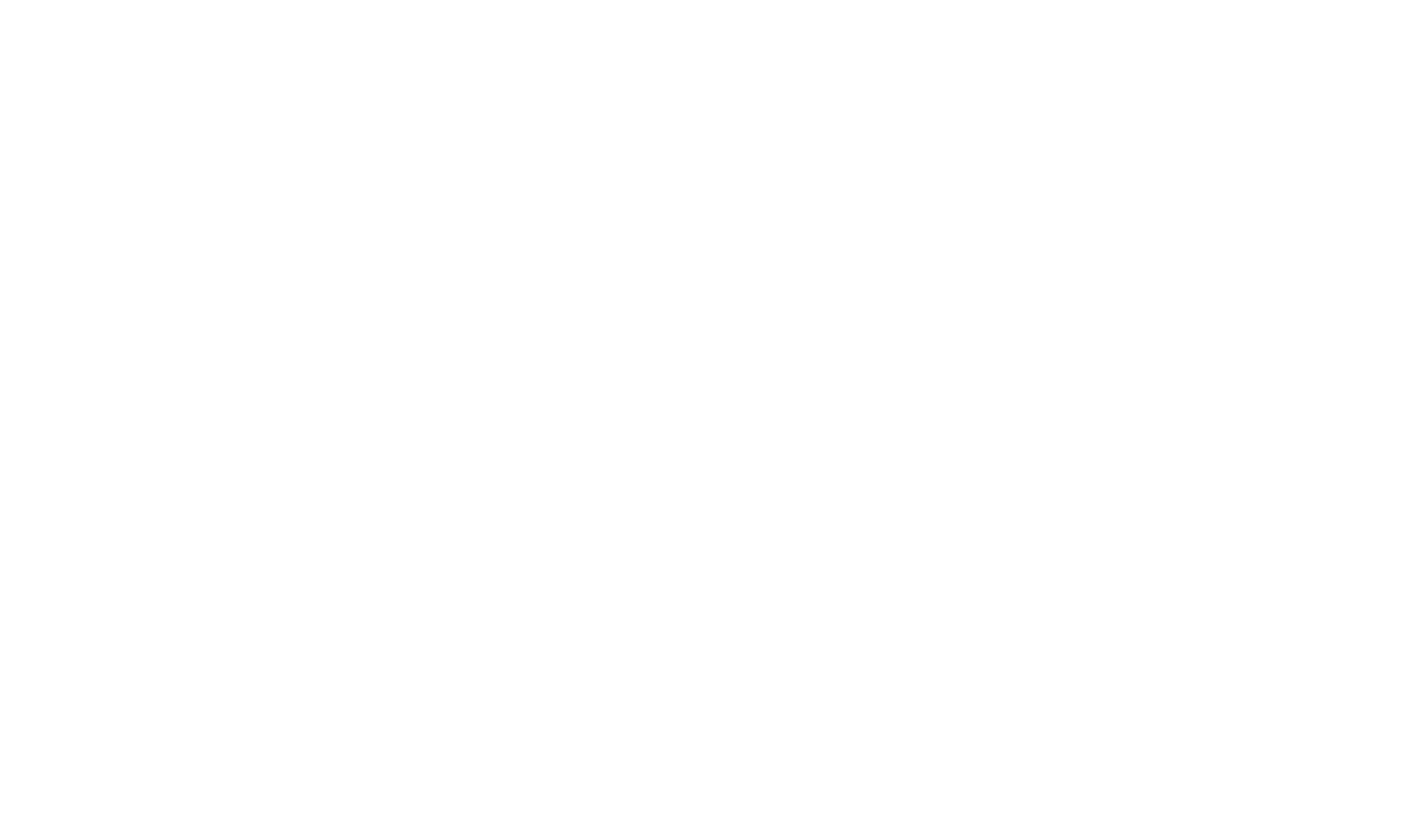 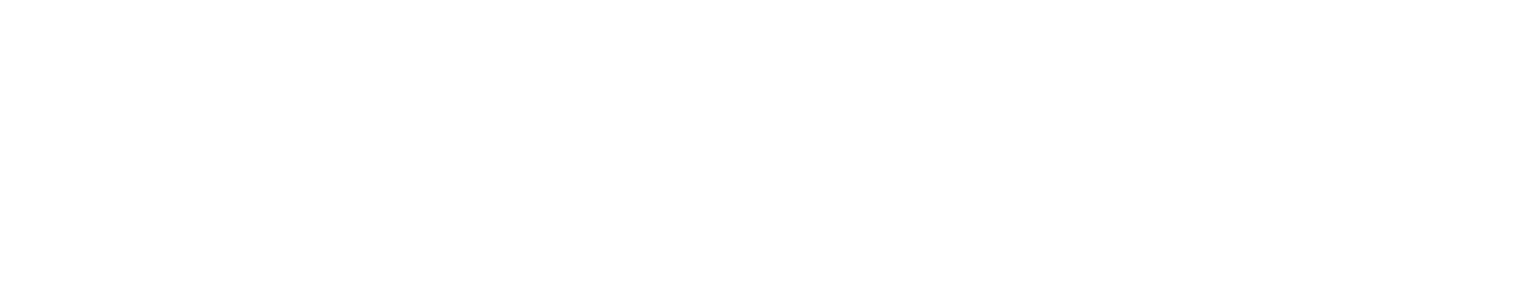 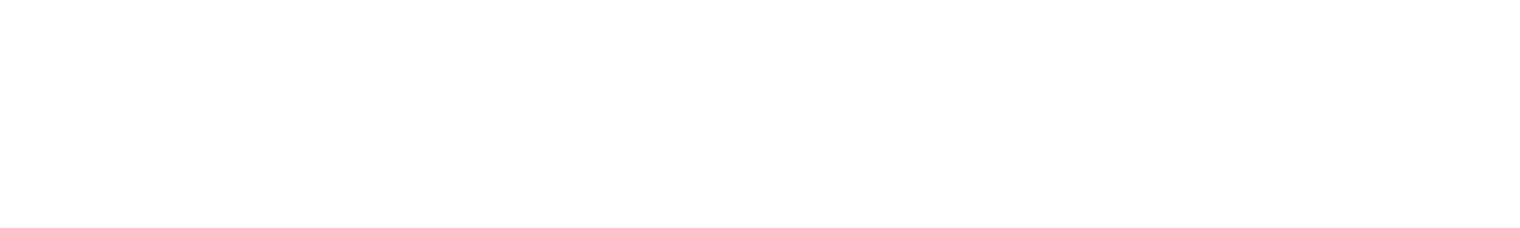 3.3. Приемная комиссия заблаговременно готовит различные информационныематериалы, бланки необходимой документации, технического персонала,оформляет справочные материалы по специальности, образцы заполнениядокументов абитуриентами, обеспечивает условия хранения документов.−Прием документов регистрируется в электронных формах по каждойпрофессии, по каждому уровню образования, по каждой форме обучения.На каждого поступающего заводится личное дело, в котором хранятся всесданные им документы.−-Поступающему выдается расписка о приеме документов.−−−Копии документов абитуриентов, не прошедших по конкурсу в течениеприемной кампании, подлежат уничтожению в течение месяца после окончанияприема документов;Подлинники документов абитуриентов, не прошедших по конкурсу в течениеприемной компании, полежат передаче в архив лицея после завершенияработы приемной комиссии, в срок до 31 декабря текущего годаПриказы о зачислении отображаются на официальном сайте лицея в срок до31 декабря текущего года.4. В качестве отчетных документов при проверке работы приемной комиссиивыступают:3−−−−Правила приема ;Положение о приемной комиссии;План работы приемной комиссии на текущий год;Документы, подтверждающие контрольные цифры приема и установленноеколичество дополнительных (и целевых) мест;−−−−−Приказы по утверждению состава приемной комиссии;Положение о конкурсе аттестатов;Порядок приема на договорной основе;Протоколы приемной комиссии о результатах конкурса аттестатов;Протоколы приемной комиссии о зачислении;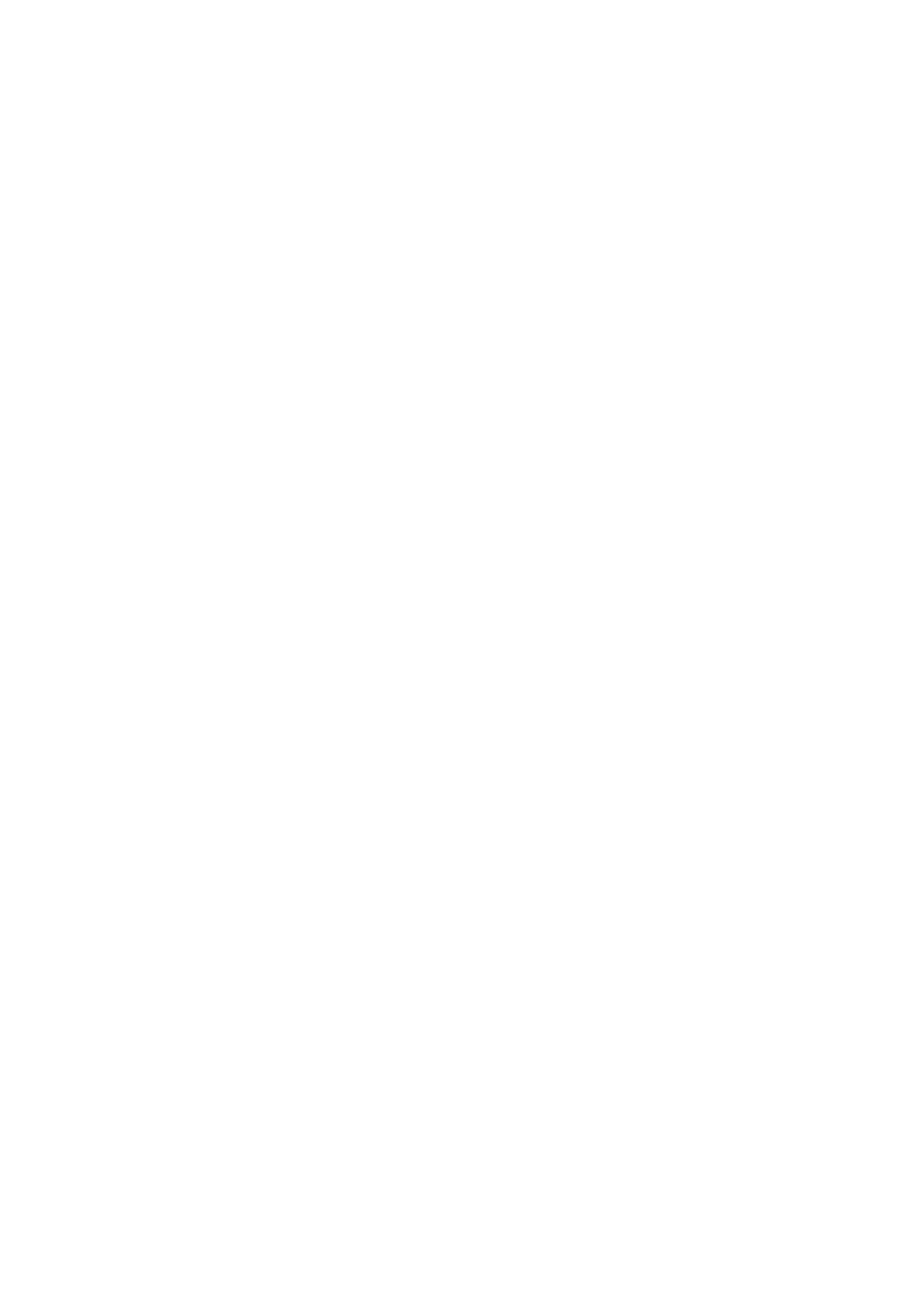 −−−−Электронные формы регистрации документов, поступающих;Сведения (отчеты) о результатах приема в лицей;Приказы о зачислении в состав обучающихсяВнесенные данные о вновь поступивших в ФИС ГИА и приема.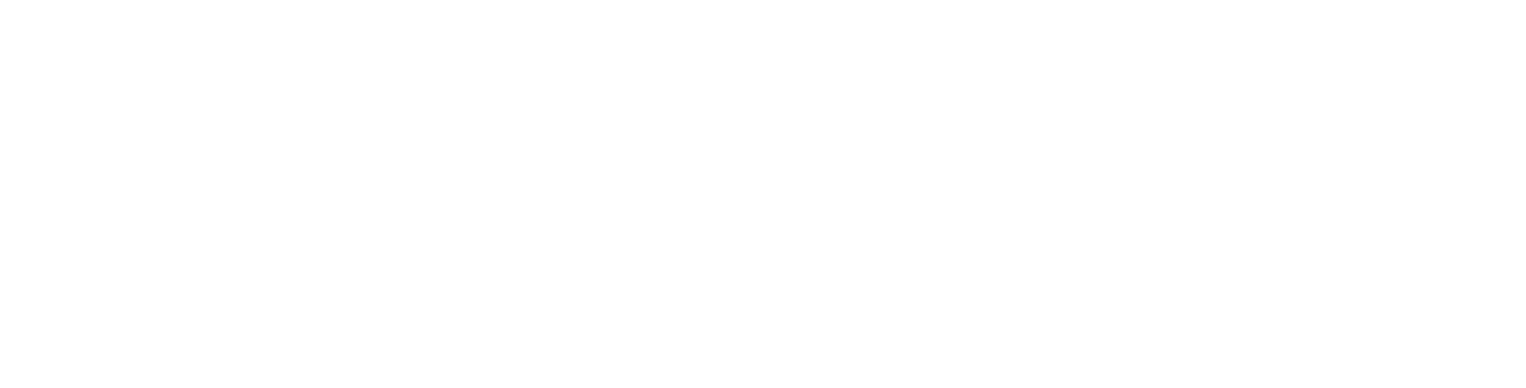 